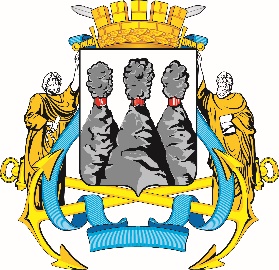 ПОСТАНОВЛЕНИЕВ соответствии с Решением Городской Думы Петропавловск-Камчатского городского округа от 31.10.2013 № 145-нд «О наградах и почетных званиях Петропавловск-Камчатского городского округа» и протоколом заседания Комиссии Городской Думы Петропавловск-Камчатского городского округа по наградам от 29.01.2024 № 19ПОСТАНОВЛЯЮ:1. За значительный вклад в развитие дошкольного образования на территории Петропавловск-Камчатского городского округа, добросовестный труд и высокий уровень профессионализма наградить Почетными грамотами Городской Думы Петропавловск-Камчатского городского округа следующих работников муниципального автономного дошкольного образовательного учреждения «Детский сад № 7 комбинированного вида»:Мазур Елену Викторовну – младшего воспитателя;Осипова Виталия Валерьевича – рабочего по комплексному обслуживанию и ремонту здания.2. За особый вклад в развитие дошкольного образования на территории Петропавловск-Камчатского городского округа, добросовестный труд и высокий уровень профессионализма наградить Благодарностями председателя Городской Думы Петропавловск-Камчатского городского округа следующих работников муниципального автономного дошкольного образовательного учреждения «Детский сад № 7 комбинированного вида»:Ельцову Людмилу Александровну – подсобного рабочего;Шуватову Викторию Викторовну – воспитателя.ГОРОДСКАЯ ДУМАПЕТРОПАВЛОВСК-КАМЧАТСКОГОГОРОДСКОГО ОКРУГАПРЕДСЕДАТЕЛЬ31.01.2024 № 4О награждении Почетными грамотами Городской Думы Петропавловск-Камчатского городского округа и Благодарностями председателя Городской Думы Петропавловск-Камчатского городского округаПредседатель Городской ДумыПетропавловск-Камчатскогогородского округаА.С. Лиманов